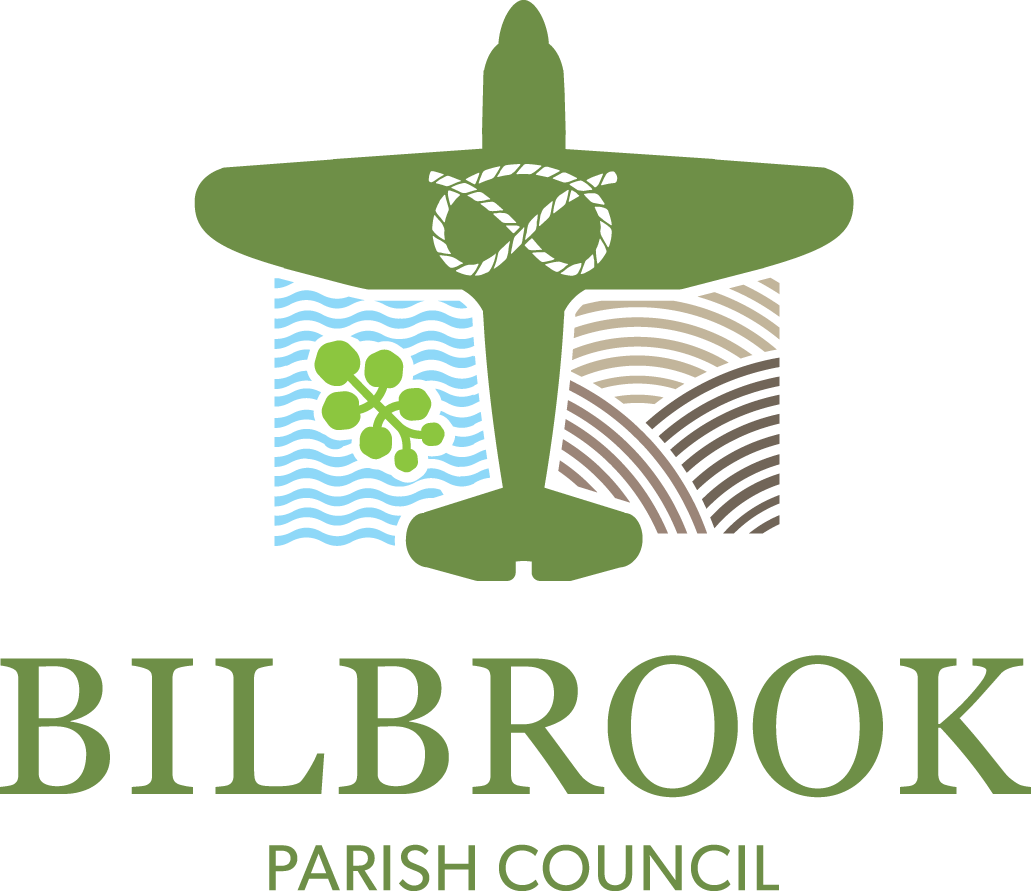 Tenderer QuestionnaireUPGRADE OF BILBROOK PLAY PARK JOEYS LANE, BILBROOK, WV8 1JLA hard copy must be returned as part of the tender offer to:Bilbrook Parish CouncilBilbrook Village HallJoeys Lane,Bilbrook,South Staffordshire,WV8 1JLThis document must be completed in its entirety.Section A: Applicant / Organisation DetailsSection B: Claims & Contract Terminations/DeductionsSection C: Health & Safety and Equal OpportunitiesSection D: Climate Change Section E - Contract Specific QuestionsShould your tender be successful you will be expected to provide the following:Health and Safety PolicyClimate Change/Environmental PolicyEqual Opportunities PolicyProject Risk AssessmentDeclarationI understand that the responses I have given are to be used as a basis for selection of organisations in this tender process and verify that all the information provided is true and accurate.Signed:Name:	Date: 	Organisation:	Appendix A - ReferencesAppendix B - Cost SubmissionA1Details of Applicant1.1Details of contracting organisationType of Organisation (private limited company, public limited company etc) :Registered name:Registered office:Registration number:VAT Registration number:Website address:1.3The contact details of the individual completing this application and with whom we may correspondName:Position:Telephone Number: Email: 1.4Parent Company - Are you part of a larger Company?  Yes/NoIf, YES please provide the name and address of your parent company.B1Outstanding Claims / County Court Judgements / terminations1.1Do you have any outstanding claims, litigations, or judgements against your organisation? Yes/NoIf YES, please provide further details below.1.2In the last 3 years have any similar contracts been terminated early?  Yes/NoIf YES, please provide further details including the name of the client company/authority, the date of termination and the reasons for termination.C1Health & Safety at Work1.1Do you have a health and safety policy or statement? (a copy may be required if your tender is successful) Yes/No1.2Has your company been served with an enforcement notice or been prosecuted in the past 3 years for breaches of health and safety legislation? Yes/NoIf YES, please give details of the prosecution or notice (and what measures you have taken to ensure the issue(s) will not re-occur).1.3Have you produced a Risk Assessment for this project? (a copy will be required if your tender is successful) Yes/No1.4Please state how many accidents have been reported to your Enforcing Authority under RIDDOR (The Reporting of Injuries, Diseases and Dangerous Occurrences Regulations) in the last 3 years  1 April 2019 to 31 March 2020:1 April 2020 to 31 March 2021:1 April 2021 to date:Total accidents reported under RIDDOR in 3 years:1.5Please indicate your Accident Incident Rate () for the following periods: =   Number of Employee Accidents multiplied by 1000Divided by the Number of Employees1 April 2019 to 31 March 20201 April 2020 to 31 March 20211 April 2021 to date1.6Will you use sub-contractors to undertake work on this project? Yes/NoIf YES, please give details of who your key sub- contractors are and what work areas they deliver and how do you ensure they are competent. 1.7Do you have an equal opportunities policy?  (a copy may be required if your tender is successful)  Yes/NoD1Carbon Efficiency1.1Bilbrook Parish Council is keen to understand how its contractors are working to become carbon neutral.  Do you have a Climate Change policy?  (a copy may be required if your tender is successful)   Yes/No1.2Please provide a summary of the carbon footprint of meeting this tender in terms of Travel to site Construction footprint.   E1Contract Experience 1.1Play Area Installation.  Please provide an overview of your business’ approach to providing a high standard play area for this site including:Understanding and appreciation of the local areaAbility to meet the expectations of both the client and the public at large1.2Inclusive Play. What is your company’s approach to inclusive play and how will it be incorporated in this tender?1.3Timescale - Please provide timescale details for the delivery of this project   1.4Experience of working around seasonal and climatic conditions to meet expected timescales.  Please provide evidence to support your experience in working around seasonal and climatic conditions highlighting the measures taken to minimise the impact of unfavourable weather on timescales.1.5Resident concerns - Please provide details of how you intend to address any concerns from residents regarding the project on the residents in the nearby area.  1.6After-sales - Please provide details of your after-sales service including the level of guarantees/warranties on labour. 1.7Requirement: Approach to working in a busy public area. Please provide details on your organisation’s approach to working in public open spaces. 1.8Requirement: Core business comprises contracts directly similar to the Authority’s requirements.  Please provide details of 3 Reference Contracts (See Appendix A).Required Documents checklistTickCompleted Questionnaire (including references)API (Association of Play Industries) certification.Other certification (e.g. CHAS)Certificates of Public Liability Insurance & Employer’s Liability InsuranceReferences (Appendix A)Cost Submission Form (Appendix B)Clear, to scale plans and drawings, maximum size A2, as well as photographs, dimensions and minimum use zone requirements for all equipment and furniture.  Please exclude any company names or identifying logos from the presentation drawing and scale plan.Contact Details123Name of client authority/company and contact detailsScope of works and servicesContract value (£)Contract length (weeks)Project Element£New Play Equipment (with a breakdown of each item)Gating & FencingRubber Mulch surfacingSafety MattingRefresh of existing equipmentRemoval, Delivery, InstallationRoSPA InspectionOther (Please provide details)Project Total